БАЗА ДАННЫХ ИГРОКОВ КОМАНДЫ                        АО «МЕЛЛЯНЕФТЬ», сезон 2018-2019гг.п/нФото игрокаФИОМесто работы, стажМесто работы, стажАмплуа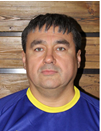 Тазиев Марат МиргазияновичТазиев Марат МиргазияновичАО «Меллянефть» 26.02.2011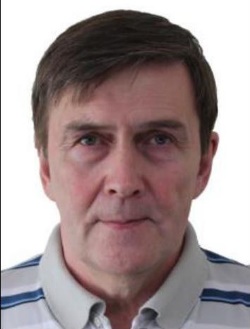 Батыршин Зульфат ЯдкаровичБатыршин Зульфат ЯдкаровичАО «Меллянефть» 21.04.2017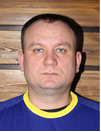 Симонов Андрей ЕвгеньевичСимонов Андрей ЕвгеньевичАО «Меллянефть» 05.03.2015Нападающий 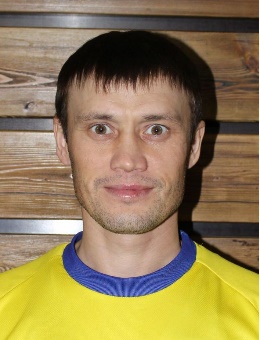 Нуриев Ришат РамилевичНуриев Ришат РамилевичАО «Меллянефть» 01.04.2009Нападающий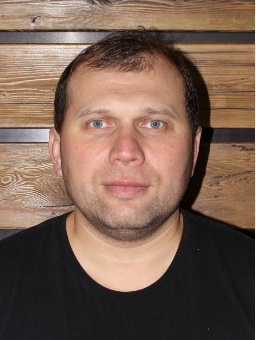 Сагдиев Эдуард РафаиловичСагдиев Эдуард РафаиловичАО «Меллянефть» 01.10.2018Защитник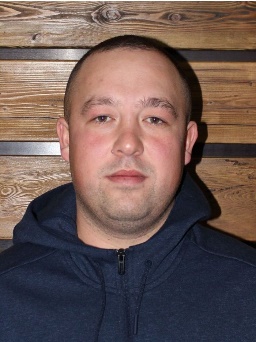 Авзалов Айнур АзатовичАвзалов Айнур АзатовичАО «Меллянефть» 17.01.2017Защитник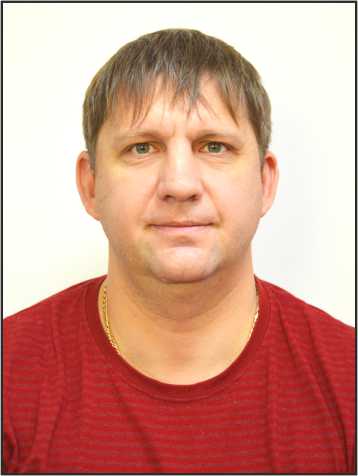 Лапшин Алексей ВладимировичЛапшин Алексей ВладимировичАО «Меллянефть» 02.11.2010Нападающий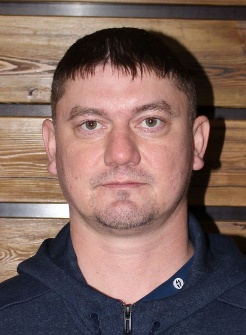 Галимов Камиль КанафеевичГалимов Камиль КанафеевичАО «Меллянефть» 15.06.2009Нападающий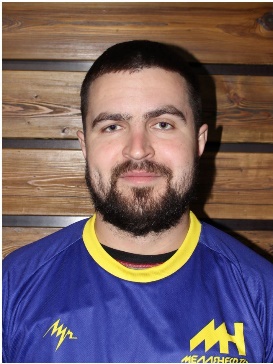 Трофимов Павел ВладимировичТрофимов Павел ВладимировичАО «Меллянефть» 16.07.2018Защитник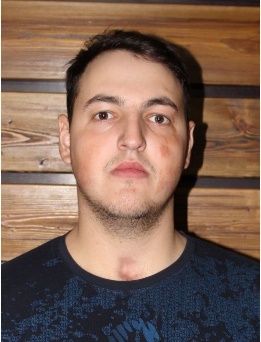 Гараев Ильмир ИльфатовичГараев Ильмир ИльфатовичАО «Меллянефть» 25.06.2018Нападающий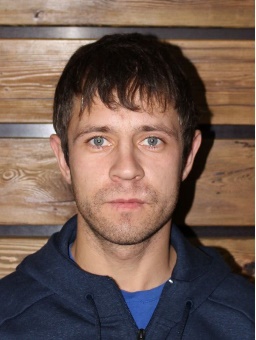 Сальманов Айрат ИльшатовичСальманов Айрат ИльшатовичАО «Меллянефть» 01.08.2017Нападающий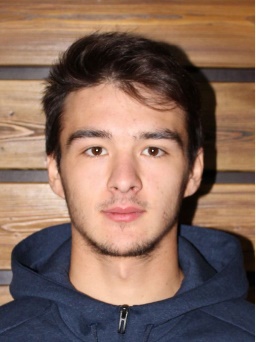 Миннеханов Марсель РубиновичМиннеханов Марсель РубиновичАО «Меллянефть» 11.09.2017Защитник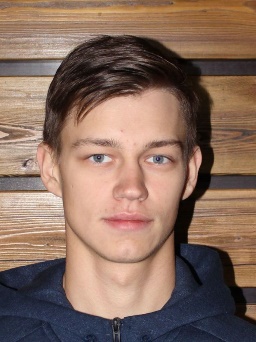 Рузанов Роман АлександровичРузанов Роман АлександровичАО «Меллянефть» 09.01.2018Нападающий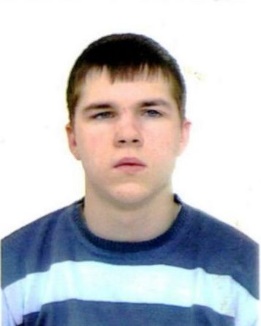 Садовников Дмитрий АлександровичСадовников Дмитрий Александрович09.08.1989г.р.Легионер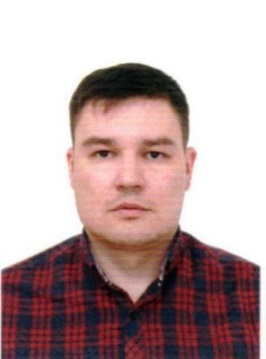 Ахметов Марсель ЗиннуровичАхметов Марсель Зиннурович05.09.1984г.р.Легионер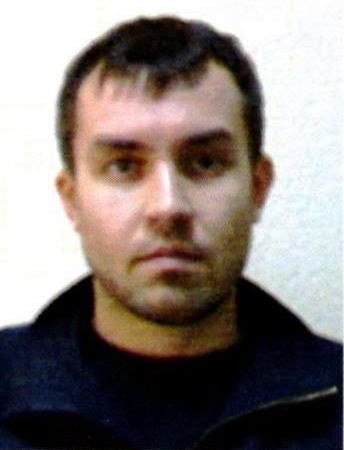 Ахметов Марс ЗиннуровичАхметов Марс Зиннурович28.02.1986г.р.Легионер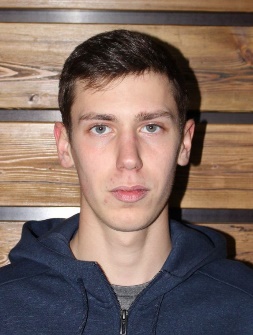 Гордюнин Павел АлександровичГордюнин Павел АлександровичАО «Меллянефть» 24.10.2017Нападающий